សេវា​ពពោះ​កូន​ជំនួស​នៅ​កម្ពុជា ត្រូវ​រាយការណ៍​ថា បាន​ប្ដូរ​ទីតាំង​ទៅ​ក្រៅប្រទេស​ហើយ 02, Dec 2016 ,  8:59 am        រូបភាព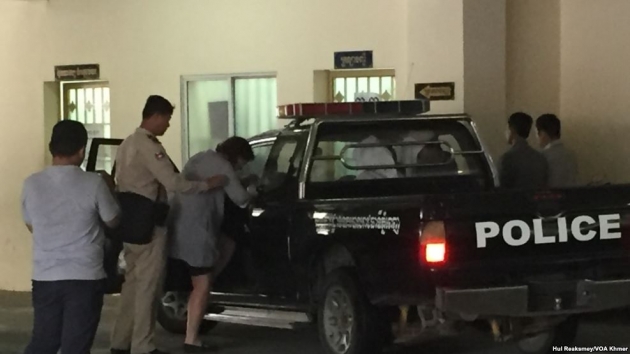 ដោយ: ហ៊ុល រស្មី VOA​អាជ្ញាធរ​កម្ពុជា ថ្លែង​នៅ​ថ្ងៃ​ពុធ​នេះ​ថា ការស៊ើបអង្កេត​ទៅលើ​អ្នកផ្ដល់​សេវា​ពពោះ​កូន​ជំនួស​ឲ្យ​ឪពុកម្ដាយ​ពិតប្រាកដ នៅ​កំពុង​បន្ត​ទៅមុខទៀត នៅ​គ្រា​ដែលមាន​សេចក្ដីរាយការណ៍​ថា ភ្នាក់ងារ​ផ្ដល់​សេវា​ពពោះ​កូន​មួយចំនួន បាន​ប្ដូរ​ទីតាំង​ចេញពី​ប្រទេស​កម្ពុជា ទៅកាន់​ប្រទេស​ឡាវ​វិញ​។​
​កាលពី​សប្ដាហ៍​មុន ស្ត្រី​ជនជាតិ​អូស្ត្រាលី​ម្នាក់​ឈ្មោះ Tammy Davis-Charles វ័យ ៤៩​ឆ្នាំ និង​ពលរដ្ឋ​ខ្មែរ​ពីរ​នាក់ ក្នុងនោះ​មានឈ្មោះ​ពេញ រិទ្ធី វ័យ ២៨ ឆ្នាំ ជា​មន្ត្រី​ក្រសួងពាណិជ្ជកម្ម និង​ឈ្មោះ សំរឹទ្ធ​ចាន់​ចរិយា វ័យ ៣៥​ឆ្នាំ ជា​គិលានុបដ្ឋាយិកា​នៅ​មន្ទីរពេទ្យបង្អែក​ភ្នំពេញ ត្រូវបាន​តុលាការ​ក្រុងភ្នំពេញ​សម្រេច​បញ្ជូនទៅ​ឃុំខ្លួន​បណ្ដោះអាសន្ន​នៅ​ពន្ធនាគារ​ព្រៃ​សរ​កាលពី​ថ្ងៃ​អង្គារ​សប្ដាហ៍​មុន​ពីបទ​«​ធ្វើជា​អន្តរការី​រវាង​អ្នក​សុំ ហើយ​និង​ស្ត្រី​ពពោះ និង​សុំ​ឲ្យ​ផ្ដល់​ឯកសារ​ដោយ​ទុច្ចរិត​»​។​
​អាជ្ញាធរ​កម្ពុជា​បញ្ជាក់​ថា ជន​ដែល​រង​ការចោទប្រកាន់​ទាំងបី​នាក់​នេះ ត្រូវបាន​ចាប់ខ្លួន និង​បញ្ជូនទៅ​តុលាការ ដោយសារ​ប្រទេស​កម្ពុជា ពុំមាន​ច្បាប់​បើក​ឲ្យ​ធ្វើ​ការផ្ដល់សេវា​ពពោះ​នោះឡើយ​។​
​លោកស្រី ជូ ប៊ូ​អេង រដ្ឋលេខាធិការ​ក្រសួងមហាផ្ទៃ និង​ជា​អនុប្រធាន​អចិន្ត្រៃយ៍​នៃ​គណៈកម្មាធិការ​ជាតិ​បង្ក្រាប​ការជួញដូរ​មនុស្ស​និង​ផ្លូវភេទ​លើ​ស្ត្រី និង​កុមារ ប្រាប់ VOA នា​ថ្ងៃ​ពុធ​នេះ​ថា អាជ្ញាធរ​កម្ពុជា មិនបាន​ផ្ដល់​ការគាំទ្រ ឲ្យ​មាន​ការផ្ដល់សេវា​ពពោះ​កូន​ជំនួស​នេះ​ទេ​។​
​តែ​ទោះយ៉ាងណា លោកស្រី មិនទាន់​អាច​បញ្ជាក់​អំពី ការចាកចេញ​របស់​ភ្នាក់ងារ​ពពោះ​កូន​នេះ​ចេញពី​ប្រទេស​កម្ពុជា ទៅកាន់​ប្រទេស​ឡាវ​នោះទេ​។​
«​ស្រុក​ខ្មែរ​មិន​អនុញ្ញាត​ទេ ដោយសារតែ​មានមតិ​មួយចំនួន​ថា វា​បាន លុយកាក់​ច្រើន​មកលើ​ស្ត្រី អីចឹង​ណា៎​។ ប៉ុន្តែ ខ្ញុំ​ចង់​និយាយថា​នៅ​កម្ពុជា ប្រហែលជា​មិន​យកមុខ​របរ​នេះ ធ្វើជា​ការធ្វើ​ឲ្យ​មាន​កំណើនសេដ្ឋកិច្ច​អី​ទេ ពីព្រោះ វា​ជា​រឿង​មុខរបរ ផលិត​មនុ​ស្សលក់​»​។​
​បើតាម​ការបញ្ជាក់​ពី​អាជ្ញាធរ​ប្រយុទ្ធប្រឆាំង​ការជួញដូរ​មនុស្ស​នៅ​កម្ពុជា អ្នកស្រី Davis-Charlses ស្ថាបនិក​គ្លីនិក​ព្យាបាល Fertility Solutions PGD បាន​ផ្លាស់ប្ដូរ​អាជីវកម្ម​រប​ស់​ខ្លួន មក​ប្រទេស​កម្ពុជា កាលពី​ឆ្នាំទៅ គឺ​នៅពេលដែល​រដ្ឋាភិបាលយោធា​នៅ​ប្រទេស​ថៃ បាន​បិទ​គ្លីនិក​ពពោះ​កូន​ជំនួស​នៅក្នុង​ប្រទេស​ដែលមាន​ព្រំប្រទល់​ជាប់​កម្ពុជា​នេះ​។​
​គ្លីនិក​របស់​អ្នកស្រី បាន​យក​ថ្លៃ​សេវា​ពី​អតិថិជន​របស់ខ្លួន​ប្រហែល ៥០.០០០​ដុល្លារ​អាមេរិក​ពី​អតិថិជន និង​បាន​បង់ប្រាក់​ចន្លោះ​ពី ១០.០០០ ទៅ ១២.០០០​ដុល្លារ​អាមេរិក ដល់​ស្ត្រី​ពពោះ​កូន​ជំនួស ដែលមាន​ចំនួន ៥​នាក់​។​
​ស្ត្រី​ទាំង ៥​នាក់​នេះ បានផ្ដល់​កំណើត​ដល់​កូន ៦​នាក់ និង​មាន​ស្ត្រី ១៨​នាក់​ផ្សេងទៀត​កំពុង​ពពោះ​។​
​លោកស្រី ជូ ប៊ុន​អេង បានលើកឡើង ថា ការបង្ក្រាប​របស់​អាជ្ញា​ធរ ត្រូវបាន​ធ្វើឡើង​ដោយសារ​ការបារម្ភ​ពី​ការជួញដូរ​ទារក ដែល​គេ​អាច​យកទៅ​ចិញ្ចឹម​សម្រាប់​ការផ្លាស់ប្ដូរ​សរីរាង្គ​មនុស្ស​។​
​យ៉ាងណាក៏ដោយ លោកស្រី មិនទាន់​អាច​បញ្ជាក់បាន​នៅឡើយ​អំពី​ការធ្វើ​ច្បាប់​ដើម្បី​បិទ​សេវា​នេះ​ទាំងស្រុង​តែម្ដង ឬ​យ៉ាងណា​នោះឡើយ​។​
«​ត្រង់​បិទ​ឬ​មិន​បិទ យើង​កំពុងតែ​រៀបចំ​ច្បាប់ ពីព្រោះ​កម្ពុជា​អត់​ដែល​ទាន់​មាន​ទេ ប៉ុន្តែ​យើង​មាន​ចេញ​ជា​ប្រកាស​របស់​ក្រសួងសុខាភិបាល​មួយ​ថា​មិន​អនុញ្ញាត​ឲ្យ​ធ្វើការ​ពពោះ​ដោយ​វិទ្យាសាស្ត្រ តាមបែប​វិទ្យាសាស្ត្រ​អញ្ចឹងទេ​»​។​
​លោកស្រី​បាន​បន្ថែមថា លោកស្រី​បានស្នើ​សុំ​ឲ្យ​មានការ​សហការ​ពី​ភាគី​រដ្ឋាភិបាល​អូស្ត្រាលី​ឲ្យ​ស្រាវជ្រាវ​រក​ឪពុកម្ដាយ ដែល​ឲ្យ​គេ​ពពោះ​កូន​ជំនួស​នោះមក​ទទួលយក​កូនរ​បស់​ពួកគេ ដើម្បី​យកទៅ​ចិញ្ចឹម​ក្នុង​លក្ខខណ្ឌ​ច្បាប់​ត្រឹមត្រូវ​។​
​លោកស្រី​បញ្ជាក់ថា តាមច្បាប់​កម្ពុជា កូន​ដែល​កើតចេញពី​ម្ដាយ​ជនជាតិខ្មែរ គឺជា​កូន​របស់​ម្ដាយ​នោះ​។​
​យោងទៅតាម​សេចក្ដីជូនដំណឹង​របស់​ក្រុមប្រឹក្សា​ភ្នាក់ងារ​ផ្ដល់​សេវា​ពពោះ​កូន​ជំនួស ឈ្មោះថា Sensible Surrogacy ដែលមាន​ទីតាំងនៅ​សហរដ្ឋអាមេរិក បាន​បញ្ជាក់ថា ភ្នាក់ងារ​ផ្ដល់​សេវា​ពពោះ​កូន​ជំនួស​នៅ​ប្រទេស​កម្ពុជា និង​ថៃ បាន​ផ្លាស់ប្តូរ​អាជីវកម្ម​រប​ស់​ពួកគេ​ទៅកាន់​ប្រទេស​ឡាវ​។​
​ក្រុមប្រឹក្សា​ភ្នាក់ងារ​ផ្ដល់​សេវា​ពពោះ​កូន​ជំនួស​ដដែល​នេះ បានបញ្ជាក់​ជំហរ​របស់ខ្លួន​ថា ប្រទេស​ឡាវ​មិនមែនជា​គោលដៅ​ដែលមាន​ចិ​រ​ភាព​សម្រាប់​ប្ដី​ប្រពន្ធ​ដែល​ចង់​ទទួល​សេវា​ពពោះ​កូន​ជំនួស​នៅ​កម្ពុជា តែ​ត្រូវបាន​បដិសេធ​មិន​ឲ្យ​ចូលក្នុង​ប្រទេស​នេះ​។​
​ក្រុមប្រឹក្សា​ដដែល​នេះ បាន​ព្យាករណ៍​ថា ឡាវ​ក៏​នឹង​រឹតបន្តឹង​សេវា​ពពោះ​កូន​ជំនួស​នេះ​ក្នុងពេល​ឆាប់ៗ​ផងដែរ​។​
​លោក កែវ ធា នាយក​ការិយាល័យ​ប្រឆាំង​ការជួញដូរ​មនុស្ស​រាជ​ធានី​ភ្នំពេញ បាន​លើកឡើងថា អាជ្ញាធរ​មិនទាន់​ទទួលបាន​របាយការណ៍​ពាក់ព័ន្ធ​ទៅនឹង​ការចាកចេញ​របស់​ភ្នាក់ងារ​ផ្ដល់​សេវា​ពពោះ​កូន​ពី​ប្រទេស​កម្ពុជា ទៅ​ប្រទេស​ឡាវ​នោះឡើយ តែ​លោក​អះអាងថា អាជ្ញាធរ​នៅ​បន្ត​ស៊ើបអង្កេត​រក​អ្នក​បន្ត​ផ្ដល់​សេវា​ពពោះ​កូន​នេះ​ដដែល​។​
«​យើង​អត់​បញ្ចប់​ទេ​។ ការងារ​សមត្ថកិច្ច គ្មាន​ដែន​កំណត់​ទេ​»​។​
​លោក​ថ្លែង​បន្ថែមថា អាជ្ញាធរ​នឹង​នៅ​បន្ត​ចាត់វិធានការ​ប្រឆាំង​ជន​ដែល​ត្រូវបាន​រកឃើញថា​បន្ត​ផ្ដល់​សេវា​ពរ​ពោះ​កូន​ជំនួស​នេះ​។​
«​បើកាលណា​មាន​បទល្មើស គឺ​យើង​ត្រូវតែ​អនុវត្ត​បន្តទៀត​។ អញ្ចឹង​និយាយ​តែ​រឿង​ការអនុវត្ត​ច្បាប់​ទេ សុំទោស​អា​រឿង​ផ្សេងៗ គឺ​ខ្ញុំ​អត់​ដឹង​ទេ​»​។ 
VOA មិនទាន់​អាចទាក់ទង លោក ម៉ម ប៊ុនហេង រដ្ឋមន្ត្រី​ក្រសួងសុខាភិបាល និង​លោក លី សុវណ្ណ​អ្នកនាំពាក្យ​ក្រសួងសុខាភិបាល​បានទេ ដោយ​ទូរស័ព្ទ​របស់លោក​ទាំង​ពីរ​រោទ៍ តែ​ពុំមាន​អ្នកទទួល​។​
​យ៉ាងណាក៏ដោយ កាលពី​ខែតុលា​កន្លងទៅនេះ លោក ម៉ម ប៊ុនហេង បានចេញ​ប្រកាស​មួយ ហាម​មិន​ឲ្យ​មាន​ការផ្ដល់សេវា​ពពោះ​កូន​ជំនួស​នេះ​ទេ ដោយ​ត្រូវ​រង់ចាំ​ដល់​មានការ​អនុម័ត​ច្បាប់​ស្ដីពី​សេវា​ពពោះ​កូន​ជំនួស​នេះ​សិន​។​
​នៅមុន​ការបង្ក្រាប​ដោយ​បិទ​សេវា​ពពោះ​កូន​ជំនួស​នេះ ប្រទេស​កម្ពុជា ត្រូវបាន​បណ្ដាញ​ព័ត៌មាន​អន្តរជាតិ​រាយការណ៍​ថា បានក្លាយ​ជាទី​កន្លែង​ដែល​ផ្ដល់ឱកាស​យ៉ាង​ងាយស្រួល​សម្រាប់​ការផ្តល់សេវា​ពពោះ​កូន​ជំនួស​នេះ បន្ទាប់ពី​រដ្ឋាភិបាល​ក្នុងប្រទេស​មួយចំនួន​ដូច​ប្រទេស​ឥណ្ឌា នេ​ប៉ាល់ និង​ប្រទេស​ថៃ បាន​បិទ​សេវា​នេះ​ទាំងស្រុង​។​
​ក្រុម​អ្នកតស៊ូ​មតិ​សម្រាប់​សេវា​ពពោះ​កូន​ជំនួស​ឈ្មោះ Families Through Surrogacy​ដែលមាន​ទីតាំងនៅ​ប្រទេស​អូស្ត្រាលី បាន​ឲ្យ​ដឹងថា ស្ត្រី​កម្ពុជា​ត្រូវបាន​បង់ប្រាក់​ចំនួន​៤០០​ដុល្លារ​អាមេរិក ក្នុង​មួយខែ សម្រាប់​ការ​ពពោះ​កូន​ជំនួស​ឲ្យ​ឪពុកម្ដាយ​ពិតប្រាកដ​។​
​ស្ត្រី​ពពោះ​កូន​ជំនួស​ម្នាក់ ទទួលបាន​ប្រាប់​សរុប​ទាំងអស់​ប្រមាណ ១០.០០០​ដុល្លារ​អាមេរិក បូក​រួមទាំង​ប្រាក់ខែ​នោះ​ផង​។​
​ជាមួយគ្នានេះ កាសែត The Sydney Morning Herald ដែលមាន​ទីតាំងនៅ​ប្រទេស​អូស្ត្រាលី បាន​បញ្ជាក់ថា គ្លីនិក​របស់​អ្នកស្រី Davis-Charles បានផ្ដល់​ប្រាក់​ដល់​ស្ត្រី​ក្រីក្រ​កម្ពុជា ដែល​ពពោះ​កូន​ជំនួស​នេះ ចំនួន​៤០០​ដុល្លារ​អាមេរិក​ក្នុង​មួយខែ​។​
​ប៉ុន្តែ​ប្រាក់​ដែល​ឪពុកម្ដាយ​ដែល​ត្រូវការ​សេវា​ពពោះ​កូន​ជំនួស​នេះ បាន​បង់​ទៅ​គ្លីនិក​របស់​អ្នកស្រី Davis-Charles គឺមាន​ចំនួន ៥០.០០០​ដុល្លារ​អាមេរិក​។ 
​ទាក់ទិន​ការឃុំខ្លួន​អ្នកស្រី Davis-Charles​នៅក្នុង​ពន្ធនាគារ​ក្នុងប្រទេស​កម្ពុជា មន្ត្រី​នាំពាក្យ​មកពី​នាយកដ្ឋាន​កិច្ចការបរទេស និង​ពាណិជ្ជកម្ម​នៃ​ស្ថានទូត​អូស្ត្រាលី បានបញ្ជាក់​ប្រាប់​VOA តាម​សារ​អេឡិចត្រូនិក ឬ​email នា​ថ្ងៃ​ពុធ​នេះ ថា ស្ថានទូត​បាន​បន្ត​ផ្ដល់​សេវា​កុងស៊ុល ដល់​ស្ត្រី​អូស្ត្រាលី​ម្នាក់​ដែល​ត្រូវបាន​ចាប់ខ្លួន​នៅ​ប្រទេស​កម្ពុជា​។​
​អ្នកស្រី បន្តថា ស្ថានទូត​បាន​បដិសេធ​មិន​ផ្ដល់​ការអធិប្បាយ​បន្ថែម ដោយសារតែ​ការរក្សា​សិទ្ធិ​ឯកជន​ភាព​របស់​បុគ្គ​ល​។​
​ក្រុមប្រឹក្សា​ភ្នាក់ងារ​ផ្ដល់​សេវា​ពពោះ​កូន​ជំនួស ឈ្មោះថា Sensible Surrogacy ដែលមាន​ទីតាំងនៅ​សហរដ្ឋអាមេរិក បានបញ្ជាក់​បន្ថែម​ផងដែរ​ថា ប្រទេស​ម៉ាឡេស៊ី ក៏​នឹង​ក្លាយជា​គោលដៅ​របស់​ភ្នាក់ងារ​ផ្ដល់​សេវា​ពពោះ​កូន​ជំនួស ដែល​បាន​ចាក​ចេញពី​ប្រទេស​កម្ពុជា ដោយសារតែ​មានការ​អនុវត្ត​ច្បាប់​តឹងរ៉ឹង​នោះ​៕
សូមចុចទៅប្រភពដើម VOA ត្រង់នេះ